ЗАКЛЮЧЕНИЕоб оценке регулирующего воздействияпроекта постановления администрации города Ставрополя «О внесении изменений в Список предприятий, осуществляющих оказание услуг общественного питания, торговое и бытовое обслуживание отдельных категорий граждан на территории города Ставрополя, утвержденный постановлением администрации города Ставрополя от 23.07.2009 № 89 
«Об оказании услуг общественного питания, торговом и бытовом обслуживании отдельных категорий граждан на территории 
города Ставрополя»Уполномоченный орган в соответствии с Порядком проведения оценки регулирующего воздействия проектов нормативных правовых актов главы города Ставрополя, администрации города Ставрополя, утвержденным постановлением администрации города Ставрополя от 06.03.2018 № 391 
«Об оценке регулирующего воздействия проектов нормативных правовых актов главы города Ставрополя, администрации города Ставрополя 
и экспертизе нормативных правовых актов главы города Ставрополя, администрации города Ставрополя», рассмотрел проект постановления администрации города Ставрополя «О внесении изменений в Список предприятий, осуществляющих оказание услуг общественного питания, торговое и бытовое обслуживание отдельных категорий граждан 
на территории города Ставрополя, утвержденный постановлением администрации города Ставрополя от 23.07.2009 № 89 «Об оказании услуг общественного питания, торговом и бытовом обслуживании отдельных категорий граждан на территории города Ставрополя», подготовленный комитетом муниципального заказа и торговли администрации 
города Ставрополя (далее соответственно – порядок проведения оценки регулирующего воздействия, проект правового акта).По результатам рассмотрения проекта правового акта установлено, 
что при подготовке проекта правового акта разработчиком соблюден порядок проведения оценки регулирующего воздействия.Разработчиком проведены публичные консультации в отношении проекта правового акта в сроки с 07 марта по 21 марта 2018 года.По результатам проведения публичных консультаций замечания 
и предложения участников публичных консультаций не поступили.На основе проведенной оценки проекта правового акта с учетом информации, представленной разработчиком проекта правового акта, уполномоченным органом сделаны следующие выводы: проект правового акта не содержит положений, влекущих за собой возможность нарушения прав субъектов предпринимательской деятельности, а также способствующих возникновению необоснованных расходов субъектов предпринимательской деятельности;финансирование из бюджета города Ставрополя не требуется.согласование проекта правового акта рекомендуется продолжить 
в установленном порядке. Руководитель комитета экономического развитияадминистрации города Ставрополя	                                               А.А. ОрешковД.С. Богданов26 77 86РОССИЙСКАЯ ФЕДЕРАЦИЯАдминистрация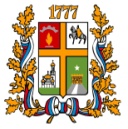        города СтаврополяКомитет экономического развитияКарла Маркса пр., д. 96, Ставрополь, 355035Тел. 8 (8652) 26-78-41, т/ф 8(8652) 26-66-77_____________№________________На       №_____________ от____________